………………..…………………………….MESLEKİ VE TEKNİK ANADOLU LİSESİSAĞLIK HİZMETLERİ ALANIHEMŞİRE YARDIMCILIĞI BECERİ EĞİTİMİ DEĞERLENDİRME FORMUMeslek Dersi Öğretmeni		Eğitim Birimi PersoneliAdıSoyadı  :			…………………………………..			………/………../20……….Unvanı        :       			…………………………………..			………………………………………İmzası        :			…………………………………			                       OkulMüdürü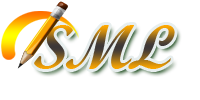 İşletme Adıİşletme Adıİşletme Ünitesiİşletme ÜnitesiBeceri Eğitimi TarihiBeceri Eğitimi TarihiSınıfıSınıfıÖğrenci GrubuÖğrenci GrubuÖğrenci GrubuÖğrenci GrubuÖğrenci GrubuÖğrenci GrubuÖğrenci GrubuÖğrenci GrubuÖğrenci GrubuÖğrenci GrubuÖğrenci GrubuÖĞRENCİLERİN ADI VE SOYADIÖĞRENCİLERİN ADI VE SOYADIÖĞRENCİLERİN ADI VE SOYADIÖĞRENCİLERİN ADI VE SOYADIOKUL NUMARASIOKUL NUMARASIOKUL NUMARASIOKUL NUMARASIDEĞERLENDİRME KRİTERLERİDEĞERLENDİRME KRİTERLERİDEĞERLENDİRME KRİTERLERİPuanDağılımıPuanPuanPuanPuanPuanPuanPuanPuanPuanPuanGENEL     DURUMUBeceri eğitimine ilgisi, gayretiBeceri eğitimine ilgisi, gayreti5GENEL     DURUMUKılık kıyafet durumuKılık kıyafet durumu5GENEL     DURUMUÇalıştığı kişilerle ilişkileri ve işbirliğiÇalıştığı kişilerle ilişkileri ve işbirliği5BİLGİSEVİYESİHasta bakım konularında genel  bilgisiHasta bakım konularında genel  bilgisi15BECERİ SEVİYESİVEYETERLİLİKSONUÇHasta bakımında kullanılan ekipmanları tanıma ve kullanıma hazırlamaHasta bakımında kullanılan ekipmanları tanıma ve kullanıma hazırlama5BECERİ SEVİYESİVEYETERLİLİKSONUÇAmeliyathane ve yoğun bakım ünitelerinin hazırlanmasına yardım etmeAmeliyathane ve yoğun bakım ünitelerinin hazırlanmasına yardım etme5BECERİ SEVİYESİVEYETERLİLİKSONUÇHastanın güvenli olarak nakline yardım etmeHastanın güvenli olarak nakline yardım etme5BECERİ SEVİYESİVEYETERLİLİKSONUÇHastadan alınankan ,doku ve diğe rörneklerin laboratuvara naklin isağlamaHastadan alınankan ,doku ve diğe rörneklerin laboratuvara naklin isağlama5BECERİ SEVİYESİVEYETERLİLİKSONUÇSterilizasyon, dezenfeksiyonu bilme ve atıklarına yrıştırılmasına yardım etmeSterilizasyon, dezenfeksiyonu bilme ve atıklarına yrıştırılmasına yardım etme10BECERİ SEVİYESİVEYETERLİLİKSONUÇYenidoğan ünitesinin hazırlanmasında, çocuk sağlığının korunmasında yardım etme.Yenidoğan ünitesinin hazırlanmasında, çocuk sağlığının korunmasında yardım etme.10BECERİ SEVİYESİVEYETERLİLİKSONUÇHareket kısıtlılığ ıolan hastalara uygun pozisyon verme.Hareket kısıtlılığ ıolan hastalara uygun pozisyon verme.10BECERİ SEVİYESİVEYETERLİLİKSONUÇOral ilaçların verilmesinde hemşireye yardım etme.Oral ilaçların verilmesinde hemşireye yardım etme.10BECERİ SEVİYESİVEYETERLİLİKSONUÇİlk yardımın temel ilkelerini bilme ve uygulamaİlk yardımın temel ilkelerini bilme ve uygulama10100 üzerinden verilen toplam puan100 üzerinden verilen toplam puan100